DEPARTAMENTO DE INSPEÇÃO E VIDA ESCOLARO Departamento de Inspeção e Vida Escolar/SEMED acompanha, controla, avalia e dá assessoramento técnico ao cumprimento da legislação e normas sobre o funcionamento dos Estabelecimentos de Ensino do Sistema Municipal de Ensino.Estão sujeitos à inspeção escolar os Estabelecimentos de Ensino que oferecem a Educação Básica, mantidos pelo Poder Público Municipal, e o da iniciativa privada, que oferece a Educação Infantil.    Atribuições do Departamento de Inspeção Escolar e Vida    Escolar:Verificar as condições de funcionamento dos Estabelecimentos de Ensino da Educação Básica da Rede Municipal de Ensino e a de Educação Infantil mantida pela iniciativa privada;Orientar e acompanhar os Estabelecimentos de Ensino nas instruções de processos para credenciamento, autorização, suspensão temporária, descredenciamento, desativação e cassação; Fazer averiguação e emitir relatório quanto à autorização de Estabelecimento de Ensino para oferecer a Educação Infantil e Ensino Fundamental, conforme diretrizes do Conselho Municipal de Educação;Acompanhar o funcionamento dos cursos e Estabelecimentos autorizados pelo Conselho Municipal de Educação;Orientar os Estabelecimentos que compõem o Sistema Municipal de Ensino, visando ao aprimoramento da qualidade do processo administrativo e didático-pedagógico;Subsidiar o Conselho Municipal de Educação, com informações técnicas conforme as inspeções realizadas nos Estabelecimentos de Ensino;Estabelecer estratégias de matrícula;Acompanhar e controlar o processo de matrícula, enturmação e agrupamento de alunos;Levantar e publicar em regime de colaboração com outras áreas, como: Assistência social e Secretaria de Saúde, a demanda manifesta da Educação Infantil em creches e pré-escolas (meta prevista no Plano Municipal de Educação); Levantar dados estatísticos sobre oferta e demanda de matrícula no Ensino Fundamental e curso de Educação de Jovens e Adultos;Levantar dados estatísticos sobre o rendimento por escola/turma;Orientar e supervisionar o Censo Escolar;Cadastrar os Estabelecimentos de Ensino públicos e privado;Promover encontros de estudos com os secretários escolares e direção;Acompanhar a transição de secretário escolar, recebendo e relatando a escrituração atual e orientando o próximo secretário;Garantir o cumprimento do ano letivo na rede pública;Emitir ao Conselho Municipal de Educação e Secretaria, relatório sobre cumprimento do calendário e escrituração escolar;Colaborar na elaboração ou revisão da matriz curricular, regimento escolar e outras normas da Rede Municipal de Ensino;Acompanhar os processos de criação e denominação dos Estabelecimentos de Ensino;Orientar e acompanhar os horários de aulas de acordo com a matriz curricular aprovada e operacionalizada;Acompanhar a lotação e verificar a habilitação do corpo docente e técnico-administrativo dos Estabelecimentos de Ensino Municipal.Publicar dados estatísticos sobre rendimento escolar, evasão e repetência;Determinar o registro e a expedição de diplomas, título, certificados, atestados e outros documentos afins;Divulgar documentos normativos;Organizar os arquivos do Departamento de Inspeção e vida Escolar;Orientar o público sobre criação de educação infantil privada;Viabilizar a regulamentação de vida escolar, junto aos órgãos competentes;Receber e controlar acervos de Estabelecimentos de Ensino extintos ou desativados;Averiguar as denúncias no sistema municipal de ensino, encaminhando aos órgãos competentes quando necessário;Averiguar, no mínimo anualmente, os Estabelecimentos de Ensino autorizados, públicos e privados, do Sistema Municipal de Ensino, emitindo relatório ao Conselho Municipal de Educação/CME;Acompanhar o Programa Bolsa Família, verificando a freqüência escolar do educando bimestralmente.                AVERIGUAÇÃO PARA AUTORIZAÇÃO DE ESCOLAObservar as diretrizes emanadas pelo CME e demais legislação;A visita “in loco” deve ser realizada por uma comissão específica para esse ato, composta de membros da inspeção escolar dentre outros.AVERIGUAÇÃO ANUAL DE ESCOLA AUTORIZADAÍndice de aproveitamento dos alunos;Qualidade da educação (aprendizagem);Cumprimento da legislação; Execução do Projeto Político Pedagógico;Plano anual, planejamento das aulas e registro do diário de classe;Aulas presenciais, direcionadas e programadas;Conhecimento e cumprimento do regimento escolar;A correta escrituração e arquivamento;Cumprimento do previsto no(s) processo(s) instruído(s) no(s) Estabelecimento(s) de Ensino;Condições de matrícula e permanência;Processo de recuperação de aprendizagem e seu resultado;Oferta e execução dos programas suplementares (material didático escolar, transporte, alimentação e assistência à saúde.);A articulação com as famílias e a comunidade;Avaliação Institucional Interna (realizada anualmente). AVERIGUAÇÃO NA SECRETARIA ESCOLARDiários de classe;Lei (s) de criação e denominação ou CNPJ se privada;Portaria de autorização, designação, orientação, normatização, regulamentação, aprovação e organização.Alvará da vigilância Sanitária e de Funcionamento;Livros: ponto, hora atividade, ata, ocorrência, APM, Conselho de Classe, protocolo, matrícula, controle de pedidos e expedição de transferências;Pastas individuais com documentos oficiais do Estabelecimento, contendo: Deliberações, Escritura do terreno,  planta baixa do prédio e outros.Pastas individuais dos alunos, professores e demais servidores.           “No que diz respeito ao desempenho, ao compromisso, ao esforço, à    dedicação, não existe meio termo. Ou você faz uma coisa bem-feita ou não faz”       (Ayrton Senna)Anastácio-MS 30 de setembro de 2015Equipe:Edna Aurora LissoniJussara Bambil Silva.Vilma Ferreira.        ESTADO MATO GROSSO DO SULMUNICÍPIO DE ANASTÁCIO SECRETARIA MUNICIPAL DE EDUCAÇÃORUA JOANINHA, 1204 - FONE/FAX: 3245-1389E-mail: semedanastacio@bol.com.brCNPJ: 06.088.887/0001-06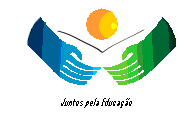 